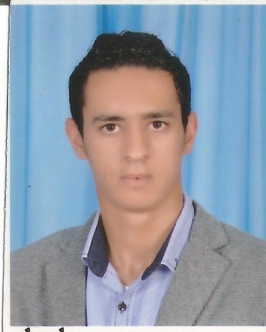 18 Eid St ,  - Arbaeen – Suez - EgyptTel No. :+2 01022506850 - 01114483512Email : Mostafaattalla7@gmail.com